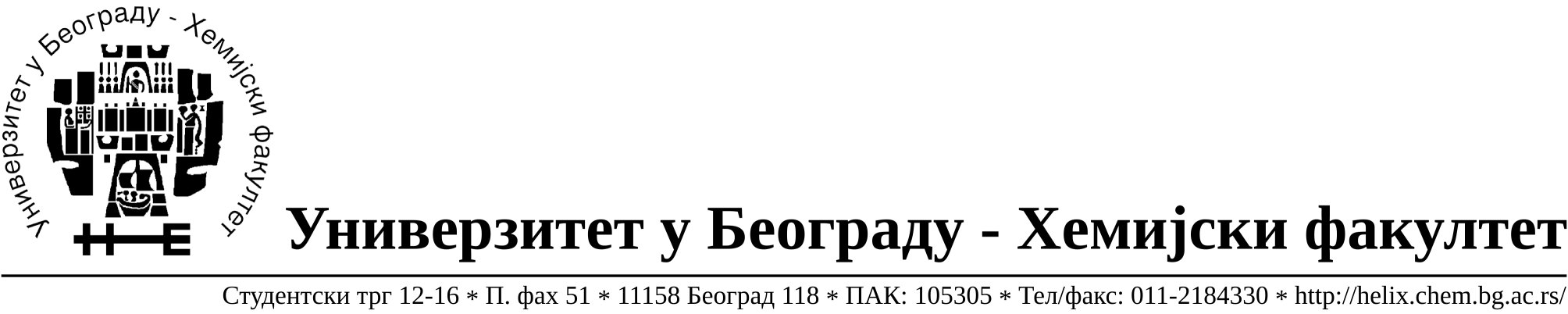 	На основу члана 116. Закона о јавним набавкама („Службени гласник РС“, бр. 124 / 12), Универзитет у Београду – Хемијски факултет објављује:ОБАВЕШТЕЊЕ О ЗАКЉУЧЕНОМ УГОВОРУНазив, адреса и „Интернет“ страница наручиоца: Универзитет у Београду – Хемијски факултет, Београд, Студентски трг 12-16, www.chem.bg.ac.rs.Врста наручиоца: просветаОпис предмета набавке, назив и ознака из општег речника набавке: прибављање радова - уградња топлотног агрегата на ваздух у Блоку Ц, ЈНМВ 12/13.Ознака из општег речника набавке: Радови на инсталацији централног грејања 45331100Критеријум за доделу Уговора;  најнижа  понуђена цена.Број примљених понуда:  2.Датум доношења Одлуке о додели Уговора: 01.11.2013.Датум закључења Уговора: 01.11.2013.и 08.11.2013.Уговорена вредност: 2.740.685,73 динара без ПДВ-а односно 3.288.822,88 динара са ПДВ-омНајвиша и најнижа понуђена цена: највиша цена: 2.764.450,00 динара  без ПДВ-а; најнижа цена: 2.740.685,73динара без ПДВ-аНајвиша и најнижа понуђена цена код прихватљивих понуда: највиша цена: 2.764.450,00 динара  без ПДВ-а; најнижа цена: 2.740.685,73динара без ПДВ-аОсновни подаци о добављачу: Prosperity d.o.o., Лазаревац, ул. Ђуре Ђаковића бр. 10, матични број 17246658, ПИБ 102451302.Период важења Уговора: до краја 2013. године.